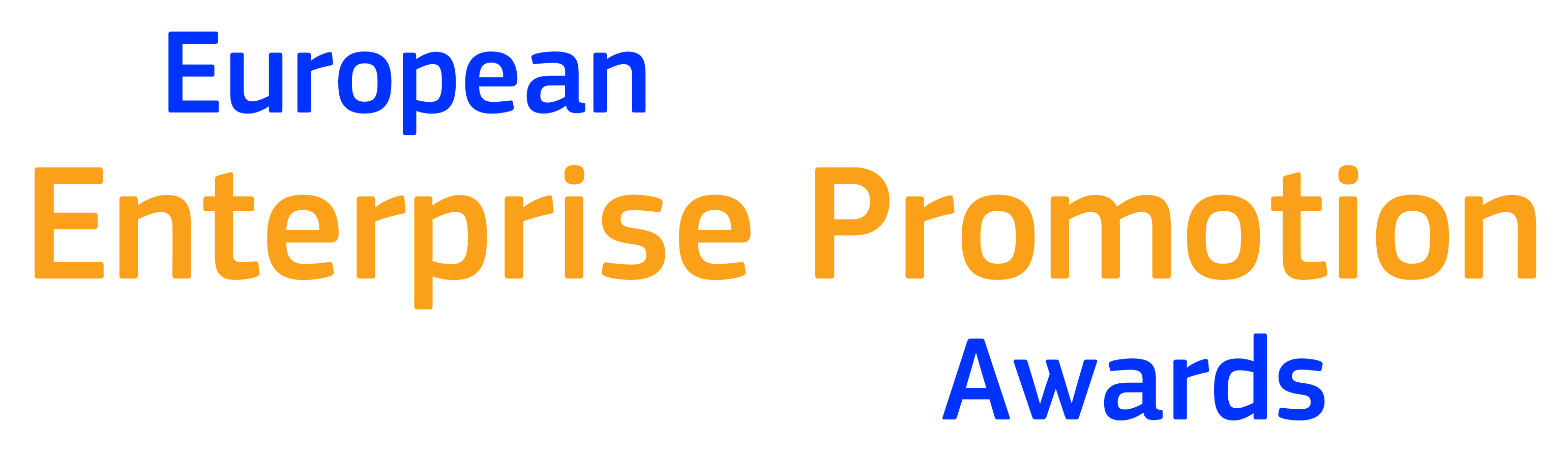 2020PREMIO EUROPEO PER LA PROMOZIONE D’IMPRESA2020MODULO DI PARTECIPAZIONESection I: General informationI moduli di partecipazione devono essere compilati e inviati elettronicamente al coordinatore nazionale EEPA (l’indirizzo si trova in fondo al modulo) sia in formato word sia pdf. Non saranno accettate copie cartacee nella seconda fase della selezione (a livello europeo).Sezione I: Informazioni generali1. Dati relativi al candidatoSezione II: Informazioni sull’iniziativaIn questa sezione viene esaminato l’ambito dell’iniziativa, come è stata attuata e i vantaggi che ha comportato.1. Descrizione dell’iniziativaFornire una descrizione dettagliata dell’iniziativa, rispondendo ai punti chiave riportati di seguito: analisi della situazione, sfide, soluzioni creative/la strategia d'impresa, modalità di attuazione, coinvolgimento delle parti e futuro piano d’attuazione. In caso di iniziativa nazionale, includere un case-study del progetto con un esempio locale o regionale.massimo 500 parole (circa 1 pagine)2. Risultati dell’iniziativaFornire fatti e cifre dettagliate relativi all’iniziativa. I risultati citati devono dimostrare che l’iniziativa è in atto da almeno due anni e includere eventuali risultati misurabili e dati statistici e comparativi. massimo 500 parole (circa 1 pagine)3. InnovazioneSpiega cosa c'è di nuovo e innovativo nella tua iniziativa4. Dati relativi all’iniziativa5. Avallo di terziAllegare un documento PDF, una lettera di avallo firmata da una figura locale di alto livello con una conoscenza indipendente dell’iniziativa. Tale figura può essere un politico, un imprenditore, un’organizzazione accademica o aziendale, ma non deve essere coinvolta né finanziariamente, né in alcun altro modo, nell’organizzazione dell’iniziativa.Sezione III: Pubblicità e MediaPartecipando ai Premi europei per la promozione d’impresa il candidato autorizza esplicitamente a pubblicizzare l’iniziativa e l’Organizzazione che l’ha promossa. Gli organizzatori dei Premi si riservano il diritto di modificare il testo per finalità pubblicitarie fornito nell’ambito dell’iniziativa.1. Collegamenti ipertestuali elettroniciÈ possibile includere un massimo di cinque collegamenti ipertestuali a materiali promozionali visivi o audiovisivi relativi all’iniziativa. Tale materiale aiuterà la Giuria a comprendere la candidatura e potrà essere usato per scopi promozionali. Si tenga presente che i collegamenti ipertestuali non saranno tradotti in inglese.I video inviati, che possono essere usati nella Cerimonia di Premiazione e nelle presentazioni, devono essere in HD (720p or 1080p), preferibilmente in formato MP4Elencare gli URL dei video inclusi nella domanda2. Materiale promozionaleSi prega di fornire quanto segue: -Logo – File vettoriale Illustrator / eps del tuo logo.Immagine- un'immagine ad alta risoluzione preferibilmente 300 DPI jpeg / pdf del tuo progetto / team.3. Testo per finalità pubblicitarieInserire un testo di 100 parole da utilizzarsi per finalità pubblicitarie, che descriva l’iniziativa e i risultati ottenuti.4. CitazioneCome vincitore nazionale di successo, ti preghiamo di fornire un breve preventivo su come è ricevere un premio nazionale. (massimo 50 parole)5. Referente Pubbliche relazioni /Pubblicitario dell’OrganizzazioneSezione IV: Contratto per il candidatoIn qualità di rappresentante legale per l’iniziativa in questione, il sottoscritto dichiara che l’iniziativa soddisfa i criteri di ammissibilità per partecipare ai Premi europei per la promozione d’impresa 2020. Il sottoscritto dichiara altresì che il materiale fornito a supporto della candidatura riflette in maniera corretta e veritiera l’iniziativa stessa. Nel caso in cui la presente iniziativa venisse selezionata tra i candidati all’assegnazione dei Premi europei per la promozione d’impresa 2020, il sottoscritto dichiara di fornire il benestare affinché il progetto e l’organizzazione vengano pubblicizzati sul sito Web dei Premi e le relative informazioni vengano distribuite ai media.Compilando questo modulo di domanda, i partecipanti danno il loro consenso al trattamento dei dati personali nella misura necessaria per il raggiungimento delle finalità sopra menzionate. La CE garantisce che i dati personali relativi ai delegati sono trattati secondo le norme stabilite dal regolamento (CE) n. 45/2001. I dati possono essere archiviati dalla CE.Inviare il modulo di partecipazione compilato e firmato a:isabella.giacosa@mise.gov.itRegolamentoPartecipando alla selezione a livello nazionale, il candidato accetta, nel caso in cui il progetto in questione superasse la fase di selezione, di rappresentare il proprio Paese nella fase finale europea dei Premi europei per la promozione d’impresa. Il concorso è aperto alle autorità pubbliche degli Stati membri dell'UE, nonché ai paesi associati nel programma COSME e nel Regno Unito. Tra i soggetti ammissibili figurano organizzazioni nazionali, comuni, città, regioni e comunità, nonché partenariati pubblico-privati tra autorità pubbliche e imprenditori, programmi educativi e organizzazioni imprenditoriali. Si accetteranno candidature congiunte presentate da più di un Paese per iniziative transfrontaliere a patto che queste abbiano il sostegno di tutti i Paesi interessati.Il termine ultimo per partecipare alla prima fase di selezione a livello nazionale sarà comunicato dal coordinatore nazione di EEPA.La candidatura deve rispettare la lunghezza massima indicata nel modulo di partecipazione.Non saranno accettati materiali su supporto cartaceo a livello europeo. Sono ammessi solo un massimo di cinque collegamenti ipertestuali all’interno del modulo di partecipazione in formato elettronico.È possibile inviare le candidature a livello europeo in una qualunque lingua ufficiale dell’UE.Le candidature verranno selezionate sulla base dei seguenti criteri:Originalità e fattibilità: perché il progetto costituisce un successo? Quali sono i suoi aspetti innovativi?Impatto sull’economia locale: presentazione di cifre a supporto dell’esito dichiaratoMiglioramento delle relazioni tra attori locali: più di uno degli attori interessati ha tratto vantaggio dalla realizzazione di quest'iniziativa? Perché vi erano coinvolti e qual è stato il loro livello di partecipazione?Trasferibilità: questo approccio potrebbe essere replicato nella regione e altrove in Europa? La partecipazione è gratuita.Name of the project / initiative(in inglese, a meno che tu non richieda che il nome del progetto appaia nella tua lingua madre)Denominazione dell’Organizzazione partecipante:((in inglese a meno che tu non richieda che il nome dell'organizzazione sia visualizzato nella tua lingua madre)Descrizione dell’iniziativain una fraseInserire il segno di spunta nella categoria in cui si desidera partecipare.(Nota: è possibile partecipare esclusivamente a una categoria; la Giuria si riserva il diritto di modificare la categoria, qualora lo ritenesse necessario)1. Promozione dello spirito imprenditoriale1. Promozione dello spirito imprenditorialeInserire il segno di spunta nella categoria in cui si desidera partecipare.(Nota: è possibile partecipare esclusivamente a una categoria; la Giuria si riserva il diritto di modificare la categoria, qualora lo ritenesse necessario)2. Investimento nelle competenze imprenditoriali2. Investimento nelle competenze imprenditorialiInserire il segno di spunta nella categoria in cui si desidera partecipare.(Nota: è possibile partecipare esclusivamente a una categoria; la Giuria si riserva il diritto di modificare la categoria, qualora lo ritenesse necessario)3. Sviluppo dell’ambiente imprenditoriale3. Sviluppo dell’ambiente imprenditorialeInserire il segno di spunta nella categoria in cui si desidera partecipare.(Nota: è possibile partecipare esclusivamente a una categoria; la Giuria si riserva il diritto di modificare la categoria, qualora lo ritenesse necessario)4. Sostegno all’internazionalizzazione delle imprese4. Sostegno all’internazionalizzazione delle impreseInserire il segno di spunta nella categoria in cui si desidera partecipare.(Nota: è possibile partecipare esclusivamente a una categoria; la Giuria si riserva il diritto di modificare la categoria, qualora lo ritenesse necessario)5. Sostegno allo sviluppo dei prodotti “green” e all’efficienza delle risorse5. Sostegno allo sviluppo dei prodotti “green” e all’efficienza delle risorseInserire il segno di spunta nella categoria in cui si desidera partecipare.(Nota: è possibile partecipare esclusivamente a una categoria; la Giuria si riserva il diritto di modificare la categoria, qualora lo ritenesse necessario)6. Imprenditorialità responsabile e inclusiva6. Imprenditorialità responsabile e inclusivaDurata del progetto(i progetti devono esistere da 15 mesi)Data di inizioDurata del progetto(i progetti devono esistere da 15 mesi)Data di fineAvallo di terzi:(per dettagli vedi pagina 2)Referente (nome, cognome e carica/mansione):E-mail del referente:Telefono del referente:Indirizzo Web:Città enazione:Nome del coordinatore nazionale:Elencare tutte le Organizzazioni del settore pubblico e privato coinvolte nell’iniziativaIn caso di accordo di partenariato pubblico-privato, specificare se si tratta di:Un accordo finanziarioUn accordo formaleUn sostegno esplicito Sì  □    No  □Sì  □    No  □Sì  □    No  □Qual è stato il budget complessivo investito nell’iniziativa?Specificare ed elencare eventuali investimenti reciprochi o di risorse umaneAvete beneficiato di finanziamenti dell’Unione europea?Sì O   No OSe sì, per quali importi? ________________Che tipo di finanziamenti? ____________________Nome e cognome:Carica/Mansione:Telefono: Fax:E-mail:Nome del rappresentante legale:Carica/Mansione:Data: Firma: